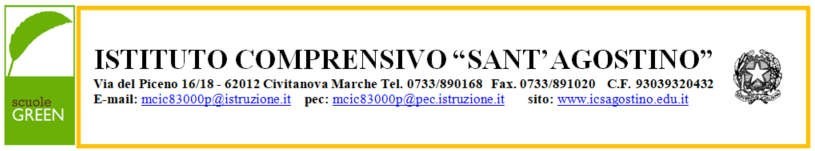 Oggetto: Richiesta permessi allattamento del padre / della madreAl Dirigente scolasticoIo sottoscritto ____________________________  nato il __/__/____ a _______________________ prov. (__) e residente in _____________________, - (__) in servizio presso codesta istituzione scolastica in qualità di _________________________________ a tempo determinato/indeterminatoCHIEDEdi poter fruire, ai sensi dell'art. 40 del decreto legislativo 26 marzo 2001 num. 151, dei riposi giornalieri da concordare con la S.V. chiede il periodo dal __/__/____  al __/__/____il numero delle ore giornaliere ____ Ai fini giustificativi dei riposi giornalieri di cui trattasi, il/la sottoscritto/a allega:   Certificato di nascita; Dichiarazione di rinuncia del coniuge dei riposi di cui trattasi;  Dichiarazione, resa ai sensi dell'art. 47 del DPR 28/12/2000, n. 445, che il coniuge non è in congedo nello stesso periodo e per il medesimo motivo.Io sottoscritto dichiaro che il figlio di cui allegato certificato non ha ancora raggiunto il compimento del primo anno di vita (data di nascita __/__/____);Io sottoscritto dichiaro che il/la coniuge non è lavoratore/lavoratrice dipendente.Distinti salutiData __/__/____								Firma										____________________